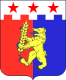 Муниципальное казённое общеобразовательное учреждение«Средняя общеобразовательная школа»село Покровское Красногвардейский район Ставропольский край__________________________________________________________________улица Шоссейная, дом 103; тел. 8(86541)34-109; e-mail: school1011@yandex.ru   от  «12» февраля 2024 года						                           № 4-оО созданиии  Центра образования
естественно-научной и технологической направленностей «Точка роста»	В соответствии с Планом мероприятий федерального проекта «Современная школа»  национального проекта «Образование», утвержденным президиумом Совета при Президенте Российской Федерации по стратегическому развитию и национальным проектам (протокол от 24 декабря 2018 г. № 16),  на основании Методических рекомендаций от 25. 11. 2022 ТВ 2610-02 ,  на основании  письма министерства образования Ставропольского края от 24.01.2024 года от 24.01.2024 года 01-22/919 «О подготовке помещений  Центров в 2024 году, на основании приказа отдела образования администрации Красногвардейского муниципального округа от 12.02.2024 года «Об утверждении Плана мероприятий (Дорожная карта) по созданию и функционированию Центров образования естественно-научной и технологической направленности «Точка Роста» в Муниципальном казённом общеобразовательном учреждении «Средняя общеобразовательная школа № 10» с. Покровского, Муниципальном казённом общеобразовательном учреждении «Средняя общеобразовательная школа № 10» с. Красногвардейского».ПРИКАЗЫВАЮ:Открыть Центр «Точка роста» в МКОУ СОШ № 10. Назначить руководителем Центра естественно-научной и технологической направленностей   «Точка роста» учителя начальных классов Кононову Дарью Александровну.  Утвердить перечня дополнительных общеобразовательных программ и перечня программ внеурочной деятельности МКОУ СОШ № 10, реализуемых с использованием средств обучения и воспитания Центра.Утвердить Положение о деятельности Центра. Контроль за исполнением данного приказа оставляю за собой.Директор школы МКОУ СОШ № 10__________/Калугина М.Е./